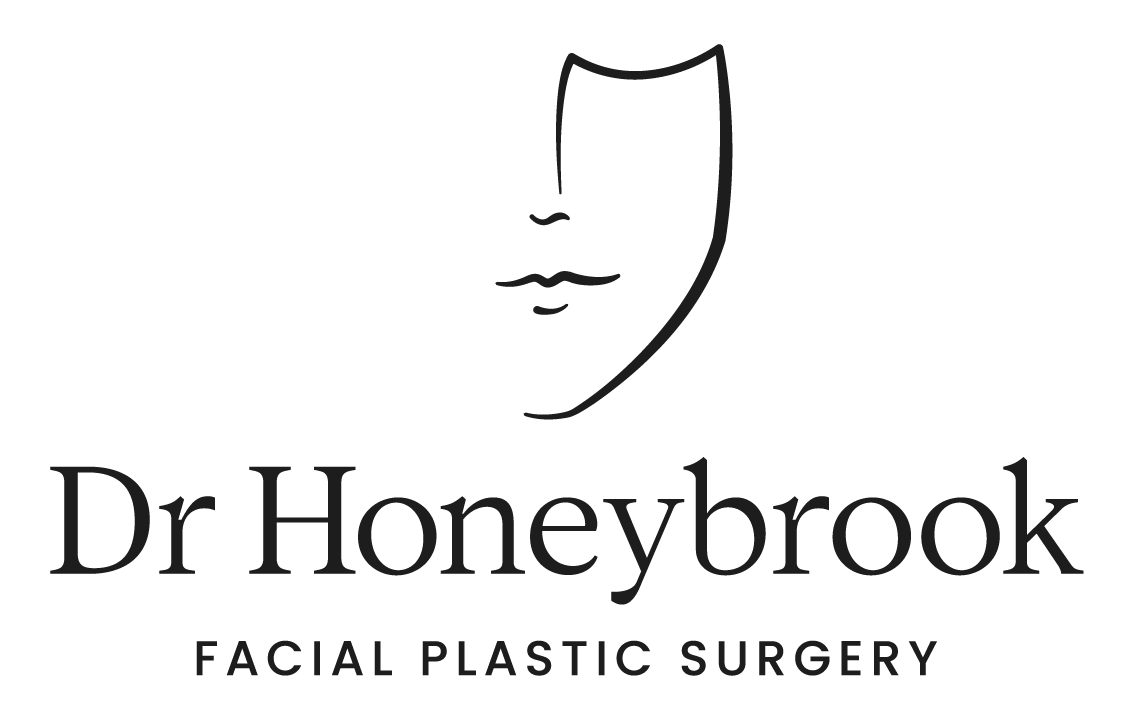 Brisbane Office07 3488 811851 Ballow St, Fortitude Valley QLD 4006info@valleyplasticsurgery.com.auSydney Office1800 678 67918 Transvaal Ave, Double Bay NSW 2028info@onecosmetic.com  INSTRUCTIONS FOR PATIENTS HAVING A LIP LIFT PROCEDUREThe following information is only a pre-operative guide. Our clinic nurse will contact you to confirm instructions specific to your care.VideoLip Lift: https://www.youtube.com/watch?v=NPMdfev_jxkFood/DrinkNo food or drink should be taken six hours prior to surgery. Regular medications should be taken in the morning with a sip of water. Any preoperative medications that you have been told to take prior to your surgery should be taken according to office instructions. Refrain from eating salty foods a day or two before surgery and for a few days after surgery to help reduce post-surgical swelling. Always maintain a high-water intake to keep your body well hydrated.SupplementsAspirin, aspirin-containing medications, aspirin-like medications, and ALL vitamins and herbs (e.g. herbal supplements such as fish oil, cod liver oil, garlic tablets, turmeric, curcumin) should not be taken for two weeks prior to surgery. Some herbal substances may lead to more bleeding in the area of the surgery that may in turn increase postoperative swelling. You may resume these herbal medications 3 weeks after surgery. Prior to surgery you can take additional protein, vitamin C and Zinc to aid in healing however this can be stopped once you undergo surgery. Dr Honeybrook does recommend you take arnica montana and bromelain tablets for bruising and swelling after your surgery to aid in healing.SmokingSome chemicals in cigarette smoke interfere with skin circulation and can delay wound healing. This can result in wound breakdown and permanent scarring. Dr Honeybrook’s smoking policy is for patients to stop smoking 6 weeks pre and post-surgery to allow for optimum healing. Dr Honeybrook will not perform your surgery if you have not stopped smoking. This includes cigarettes, marijuana, nicotine patches and gum. We also prefer that no recreational drug use occurs during this period of time as well.Pain ReliefPain relief medication will be prescribed to assist with discomfort, take as required. You may experience constipation. If necessary, use Coloxyl and Senna in combination with the pain medication to reduce constipation. Prior to Surgery On the evening prior to surgery or on the day of surgery, please shower and shampoo your hair. No cosmetic products, makeup or jewellery should be worn on the day of your surgery. Please remove all nail polish/varnish. If you have shellac nails you must remove at least one to allow your oxygen levels to be monitored during surgery. If you have a moustache or beard, you will need shave this as this can be a potential source of infection and can make the surgery more challenging particularly if you are undergoing a face or neck lift. To facilitate ease of dressing with minimal discomfort and so as not to disturb your dressing or sutures following surgery, wear a loose-fitting blouse or button-up shirt as opposed to a pull-over shirt for the first few days. Two weeks prior to and four weeks post-surgery you cannot have any dental work performed.Post SurgeryAfter a lip lift procedure your upper lip will be significantly swollen. You will have numerous non-absorbable sutures that will be need to be removed approximately day 5-7 post operatively. Please keep the incision moist with StrataMed Silicone scar treatment gel. PROBLEMS TO REPORTSigns of infection:	Increasing rednessIncreasing painFeverDischarge of pus from the woundIncreasing swellingProlonged or increasing volume of bleedingNausea or vomiting that is not settlingChest pain and /or shortness of breathPain in your calvesFOLLOW UP CAREYour follow up visit is usually 1 to 2 weeks after surgery. If you do not already have a post-surgery follow up appointment, please call the office number listed above where you were originally seen. If you have any questions or concerns prior to your scheduled appointment, please call the office and speak with one of our nursing team during business hours (8:30AM – 4:30PM).In case of a LIFE THREATENING emergency please call 000. Any other information regarding this procedure or any other surgical procedure can be found at www.drhoneybrook.com.au.